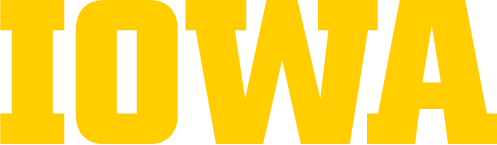 [DATE][FULL NAME OF VISITING SCHOLAR ON PASSPORT][FULL ADDRESS OF VISITING SCHOLAR IN HOME COUNTRY]Dear [FIRST NAME LAST NAME],On behalf of the University of Iowa, I am delighted to extend an invitation for you to visit our campus in the United States of America as a J-1 visiting scholar from [DATES OF VISIT].During your time at Iowa, your faculty host will be [INVITING DEPARTMENT FACULTY MEMBER] in the [INVITING DEPARTMENT NAME] and the purpose of your visit it to [PURPOSE OF VISIT ENTERED HERE, INCLUDING WHAT THE VISITOR WILL DO AND WHO THEY MAY WORK ALONGSIDE].Choose 1 option below to include in the letter and remove bullet points/green highlighted text:Use if we are not paying them anything: We understand that your university will cover all expenses incurred from the trip.Use if they are covering expenses and we are providing a stipend/honorarium: We understand that your university will cover all expenses incurred from the trip. The University of Iowa will also pay you a $[DOLLAR AMOUNT] USD participation stipend, which may be subject to U.S. Federal taxes.Use if we are covering all costs: You will receive a $[DOLLAR AMOUNT] USD stipend, which may be subject to U.S. Federal taxes, intended to cover the cost for mandatory health insurance, fees associated with securing a visa, roundtrip flights, housing, meals, and incidentals while visiting campus.Include if applicable (typically only for individuals with appointments through HR): Your appointment will include library privileges, University email services, an office space with a computer and internet access, and a University ID card.UI International Programs will provide the scholar orientation upon your arrival to Iowa City, Iowa, USA.We look forward to welcoming you to the University of Iowa. I am certain you will have a productive and rewarding experience and we will mutually benefit from this collaboration and your presence on campus. Sincerely,[YOUR NAME][YOUR TITLE]cc:	Russ Ganim, associate provost and dean, International Programs (russell-ganim@uiowa.edu)Michael Bortscheller, associate director, International Student & Scholar Services, International Programs
(michael-bortscheller@uiowa.edu) 
If inviting a scholar in conjunction with an affinity group visit, a Major Projects Award, or Provost’s Global Forum award, also cc Daniel Vorwerk, event and communication project specialist, International Programs (daniel-vorwerk@uiowa.edu)Primary Unit Name Subunit name (ie: Department of”)University of Iowa
XXX Street name
Iowa City, Iowa 52242-0000
319-XXX-XXXX
uiowa.edu